DISHES AND THEIR ALLERGEN CONTENT – Homemade@Haddenham St Mary’s MAIN DISHES – Summer 1All free from menu options are free from gluten and dairy products – for further information please email homemade@haddenham-st-marys.bucks.sch.ukDISHES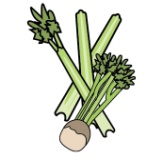 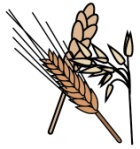 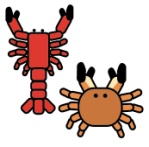 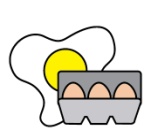 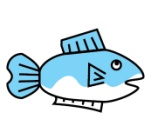 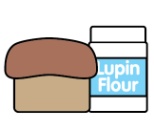 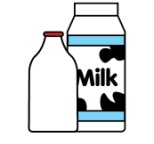 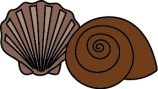 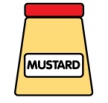 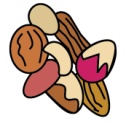 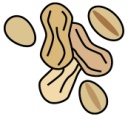 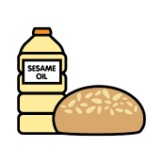 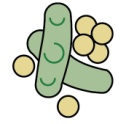 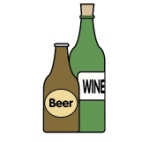 CeleryCereals containing glutenCrustaceansEggsFishLupinMilkMolluscMustardNutsNutsPeanutsPeanutsSesame seedsSoyaSoya DioxideBreaded fish, chips/rosti/new potatoes  and vegetables✓✓✓✓Burger Pasta✓✓✓Fish burger, potato lattice/chips and vegetables✓✓✓✓Fish fingers, chips/rosti/lattice and vegetables✓✓✓✓‘Free from’ fish fingers, new potatoes/chips and vegetables✓Glamorgan sausage✓✓✓Jacket potato with a choice of fillings✓✓Jumbo fish finger, potato lattice/chips and vegetables✓✓✓✓Pasta with a choice of topping✓✓✓✓Quorn meatballs and rice✓✓✓✓Quorn roast dinner✓✓✓✓Roast beef dinner✓✓✓Roast sausage dinner✓✓✓Vegan sausage roll, potato rosti/crispers and baked beans/vegetables✓✓✓✓Veggie burger, potato rosti/chips/hash browns and vegetables✓✓✓✓Vegetable pie, diced potatoes and vegetables✓✓Veggie sausage roast dinner✓✓✓✓Veggie burger, rosti/chips and vegetables✓✓✓✓Veggie sausage, mash/chips and vegetables✓✓✓✓Review date: 08/03/24Reviewed by:C.Cartmell / K.Caesar-Gordon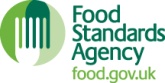 You can find this template, including more information at www.food.gov.uk/allergy